ROMÂNIA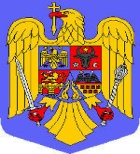 JUDEŢUL GALAŢIPRIMĂRIA ORAŞULUI TÎRGU BUJORStr. G-ral Eremia Grigorescu 105, Tel. 0236 340339; Fax: 0236 340561; e-mail: primariatgbujor@yahoo.comNr. 4886/15.06.2017                                                                               APROBAT,                                                                                                        PRIMARGÎDEI LAURENŢIU-VIOREL                                                                 A N U N ȚCONCURS DE RECRUTAREîn data de 17 iulie 2017, ORA 13.00 – proba scrisăîn data de 19 iulie 2017, ORA 13.00 – interviupentru ocuparea funcței publice vacante de execuție de Inspector, clasa I, grad profesional Asistent în cadrul Compartimentului public pentru situații de urgențăÎn conformitate cu prevederile H.G. nr. 611/2008, Primăria Oraşului Tîrgu Bujor, Judeţul Galati, organizează în data de 17.07.2017 concurs de recrutare pentru ocuparea pe perioadă nedeterminată a funcției publice de execuție, vacantă, de Inspector, clasa I, grad profesional Asistent în cadrul Compartimentului public pentru situații de urgență. Concursul se va desfăşura la sediul din str. G-ral Eremia Grigorescu, nr. 105, localitatea Tîrgu Bujor, judeţul Galaţi.Pentru postul vacant scos la concurs candidații trebuie să îndeplinească cumulativ următoarele condiții generale:are cetăţenia română, cetăţenie a altor state membre ale Uniunii Europene sau a statelor aparţinând Spaţiului Economic European şi domiciliul în România;cunoaşte limba română, scris şi vorbit;are vârsta minimă reglementată de prevederile legale;are capacitate deplină de exerciţiu;are o stare de sănătate corespunzătoare postului pentru care candidează, atestată pe baza adeverinţei medicale eliberate de medicul de familie sau de unltăţile sanitare abilitate;îndeplineşte condiţiile de studii şi, după caz, de vechime sau alte condiţii specifice potrivit cerinţelor postului scos la concurs;nu a fost condamnată definitiv pentru săvârşirea unei infracţiuni contra umanităţii, contra statului ori contra autorităţii, de serviciu sau în legătură cu serviciul, care împiedică înfăptuirea justiţiei, de fals ori a unor fapte de corupţie sau a unei infracţiuni săvârşite cu intenţie, care ar face-o incompatibilă cu exercitarea funcţiei, cu excepţia situaţiei în care a intervenit reabilitarea.      Condiţii specifice de participare la concurs pentru funcția de Inspector, Asistentstudii universitare de licenţă absolvite cu diplomă, respectiv studii superioare de lungă durată, absolvite cu diplomă de licenţă sau echivalentă în specializarea administrației publice, management;cunoștințe de utilizare a calculatorului (Word, Internet, Excel);vechime în specialitatea studiilor necesare exercitării funcției publice: minimum 1 an.Abilităţi, calități și aptitudini necesare: promptitudine, seriozitate și profesionalism;Bibliografia pentru concurs:1 . Legea nr. 215/ 2001- Legea Administrației Publice Locale, republicată, cu modificările și completările ulterioare; 2. Legea nr. 188/1999 privind Statutul funcționarilor publici, republicată, cu modificările și completările ulterioare; 3. Legea nr. 7/ 2004 privind Codul de conduită a funcționarilor publici, republicată, cu modificările și completările ulterioare; 4. Legea nr. 307/ 2006 privind apărarea împotriva incendiilor;5. Ordin nr. 163/2007 al MAI pentru aprobarea Normelor generale de apărare împotriva incendiilor;6. Ordin nr. 712/2005 pentru aprobarea Dispozițiilor generale privind instruirea salariaților în domeniul situațiilor de urgență; 7. Legea nr. 481/2004 privind protecția civilă; Dosarul de înscriere la concurs va conţine în mod obligatoriu:cerere de înscriere la concurs (se pune la dispoziţie candidaţilor prin secretarul comisiei de concurs);copia actului de identitate sau orice alt document care atestă identitatea, potrivit legii, după caz;copiile documentelor care să ateste nivelul studiilor şi ale altor acte care atestă efectuarea unor specializări, precum şi copiile documentelor care atestă îndeplinirea condiţiilor specifice ale postului solicitate de autoritatea sau instituţia publică;carnetul de muncă și/sau, după caz, adeverinţele care atestă vechimea în muncă, în meserie şi/sau în specialitatea studiilor, în copie;cazierul judiciar sau o declaraţie pe propria răspundere că nu are antecedente penale care să-l facă incompatibil cu funcţia pentru care candidează;adeverinţă medicală care să ateste starea de sănătate corespunzătoare eliberată cu cel mult 6 luni anterior derulării concursului de către medicul de familie al candidatului sau de către unităţile sanitare abilitate;declaraţia pe propria răspundere sau adeverinţa care să ateste că nu a desfăşurat activităţi de poliţie politică.Adeverinţa care atestă starea de sănătate conţine, în clar, numărul, data, numele emitentului şi calitatea acestuia, în formatul standard stabilit de Ministerul Sănătăţii.Cazierul judiciar poate fi înlocuit cu o declaraţie pe proprie răspundere, candidatul declarat admis la selecţia dosarelor, care a depus la înscriere o declaraţie pe propria răspundere că nu are antecedente penale, are obligaţia de a completa dosarul de concurs cu originalul cazierului judiciar, cel mai târziu până la data desfăşurării primei probe a concursului.Copiile de pe actele menţionate mai sus se prezintă însoţite de documentele originale, care se certifică pentru conformitatea cu originalul de către secretarul comisiei de concurs.Dosarele de înscriere se vor depune în perioada 16.06.2017 - 05.07.2017, după următorul program: de luni până joi între orele 08.00-16.00 și vineri între orele 08.00-13.30;Interviul va fi susținut doar de către candidații declarați “admis” la proba scrisă.NOTĂ Se vor avea în vedere formele la zi ale actelor normative din bibliografie. Relații suplimentare se obțin la sediul Primăriei Oraşului Tîrgu Bujor, Judeţul Galaţi, telefon/fax: 0236/340339,  0236/340561.